Tijdelijk politiereglement nav de julikermis 2019 deelgemeente Nederbrakel.AanleidingKermis juli 2019 deelgemeente Nederbrakel.RegelgevingDe nieuwe gemeentewet;Het decreet lokaal bestuur;De wet betreffende de politie over het wegverkeer, gecoördineerd bij koninklijk besluit van 16 maart 1968;Het koninklijk besluit van 01 december 1975 houdende algemeen reglement op de politie van het wegverkeer en van het gebruik van de openbare weg;Het ministerieel besluit van 11 oktober 1976 waarbij de minimumafmetingen en de bijzondere plaatsingsvoorwaarden van de verkeerstekens worden bepaald;Feiten, context en argumentatieVan 29 juni 2019 tot en met 3 juli 2019 gaat de jaarlijkse kermis met bijkomende activiteiten door in de gemeente Nederbrakel;Om reden van openbare veiligheid dienen politiemaatregelen genomen te worden;Goedgekeurd met eenparigheid van stemmen.BesluitArt. 1 : Naar aanleiding van de julikermis 2019 in de deelgemeente Nederbrakel, de avond- en rommelmarkt, de ruiterommegang  en de jaarmarkt, zullen volgende politiemaatregelen van kracht zijn:* Kermis vanaf 26 juni 2019 om 14u tot 4 juli 2018 om 8 uur- Verboden doorgang verkeer en parkeren op het Marktplein, parking Tirse en Serpentestraat tussen Marktplein en Brugstraat;Alleen de foornijveraars met een geldige vergunning van het college van burgemeester en schepenen zullen op het Marktplein en de parking Tirse toegelaten worden.- Plaatselijk verkeer:- In de Theo Brakelstraat vanaf de Serpentestraat tot de parking Tirse;
- in de toegangsweg tussen Driehoekstraat en parking Tirse.* Avond- en rommelmarkt op 29 juni 2019 van 14u tot 22u :
- verboden doorgang en parkeren in de Hoogstraat en Neerstraat tussen Hoogstraat en toegangsweg Vierschaar, en Vierschaar op het gedeelte tussen de Neerstraat en Dorenbosbeek;
* Ruiterommegang op 30 juni 2019 
- ParkeerverbodTussen 14 uur en 18.00 uur in de Neerstraat tussen Hoogstraat en Gauwstraat, en Hoogstraat;Vanaf 15u tot de ruiters gepasseerd zijn in de Kasteelstraat, Diggieweg, Haeyershoek, Meerbeekstraat, Lindeplein, Kerkhofstraat, Molenhoekstraat en Neerstraat tussen Watermolenstraat en Gauwstraat
- Verbod doorgaand verkeer Tussen 14 uur en 18.00 uur naar gelang de positie van de ommegang: Neerstraat, Hoogstraat, Kasteelstraat, Rondplein, Herreweg, Jagersstraat, Leizemooie, Diggieweg, Haeyershoek, Meerbeekstraat, Lindeplein, Kerkhofstraat, Kunnenbergstraat, Valkenstraat tussen Kunnenbergstraat en Neerhofstraat, Neerhofstraat, Zwalmbeekweg, Molenhoekstraat, Watermolenstraat.
De omleiding zal plaatselijk worden geregeld.* Jaarmarkt op 3 juli 2019
- Verboden doorgang en parkeren tussen 5u en 14u in de Hoogstraat en Neerstraat
Alleen de marktkramers die deelnemen aan de jaarmarkt zullen toegelaten worden;
Het eenrichtingsverkeer in de uitweg Vierschaar thv Gauwstraat wordt opgeheven :
- van 29 juni 2019 om 14u, tot 30 juni 2019 om 18u
- op 3 juli 2018 tussen 5u en 14u.* Verbindingsweg Vierschaar/Gauwstraat : van 29 juli 2019 om 14u tot 30 juli om 18u en op 3 juli 2019 van 6u tot 18u :
- het eenrichtingsverkeer wordt opgeheven;
- het verkeer komende van de Vierschaar heeft voorrang (borden B19 en B21)
- verboden parkeren over een afstand van 15m rechts vanaf Gauwstraat richting VierschaarArt. 2 : Op de in artikel 1 aangeduide wegen zullen de gepaste signalisatietekens aangebracht en eventueel politieposten worden geplaatst om de getroffen maatregelen aan de weggebruikers kenbaar te maken.Art. 3 : Deze verordening wordt bekendgemaakt zoals voorgeschreven in art. 186 van het gemeentedecreet.Art. 4 : Overtreders zullen gestraft worden zoals voorzien bij artikel 29 van de wet betreffende de politie op het wegverkeer, gecoördineerd bij KB. dd. 16.03.1968 met latere wijzigingen en aanvullingen.Art. 5 : Afschriften van deze bepalingen zullen ter kennisgeving overgemaakt worden aan de Zonechef van de politiezone Brakel en De Lijn.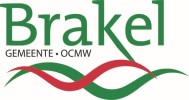 Uittreksel uit de notulen van het College van Burgemeester en Schepenen11 juni 2019Aanwezig:Stefaan Devleeschouwer, BurgemeesterMarleen Gyselinck, Peter Vanderstuyf, Sabine Hoeckman, Marin Devalck, SchepenenJurgen De Mets, Algemeen DirecteurVerontschuldigd:/Afwezig:Marc De Pessemier, Vierde schepen